АДМИНИСТРАЦИЯ ШАТОЙСКОГО    ШУЬЙТА МУНИЦИПАЛЬНИ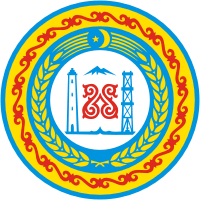 МУНИЦИПАЛЬНОГО РАЙОНА       К1ОШТАН АДМИНИСТРАЦИ ЧЕЧЕНСКОЙ РЕСПУБЛИКИ           НОХЧИЙН РЕСПУБЛИКИН__________________________________________________________________ПОСТАНОВЛЕНИЕ от 10.07.2019г.                               с. Шатой 	                                        № 76«Об объявлении конкурса на замещение вакантной должности муниципальной службы администрации Шатойского муниципального района»В соответствии с Положением о проведении конкурса на замещение вакантной должности муниципальной службы в Шатойском муниципальном районе, утвержденного Решением Совета Депутатов Шатойского муниципального района третьего созыва от 29 марта 2018 года № 20ПОСТАНОВЛЯЮ:         1. Объявить конкурс на замещение вакантной должности муниципальной службы администрации Шатойского муниципального района согласно Приложению к настоящему Постановлению.           2. Главному специалисту общего отдела по кадровой работе обеспечить опубликование данного объявления на официальном сайте администрации Шатойского муниципального района, в районной газете «Ламанан аз».           3. Контроль над исполнением настоящего постановления возложить на первого заместителя главы администрации М.М.Басханова.           4. Настоящее постановление вступает в силу со дня его официального опубликования. Глава администрации                                                            Ш.Ш.ЧабагаевПриложение к Постановлению                                                                            администрации Шатойского                                                                                  муниципального района                                                                                  от 10.07.2019г.        № 76         О Б Ъ Я В Л Е Н И Ео проведении конкурса на замещение вакантной должности в администрации Шатойского муниципального района           Администрация Шатойского муниципального района объявляет конкурс для граждан Российской Федерации, а также государственных гражданских служащих, муниципальных служащих на замещение вакантной должности:- начальник Финансового управления Шатойского муниципального района» (главная группа должностей муниципальной службы. Ограничения, связанные с поступлением на муниципальную службу: Право на участие в конкурсе имеют граждане Российской Федерации, владеющие государственным языком Российской Федерации, соответствующие установленным действующим законодательством квалификационным требованиям к вакантной должности муниципальной службы, достигшие 18-летнего возраста.2.2. Гражданин не может быть принят на муниципальную службу в случаях:1) признания его недееспособным или ограниченно дееспособным решением суда, вступившим в законную силу;2) осуждения его к наказанию, исключающему возможность исполнения должностных обязанностей по должности муниципальной службы, по приговору суда, вступившему в законную силу;3) отказа от прохождения процедуры оформления допуска к сведениям, составляющим государственную и иную охраняемую федеральными законами тайну, если исполнение должностных обязанностей по должности муниципальной службы, на замещение которой претендует гражданин, или по замещаемой муниципальным служащим должности муниципальной службы связано с использованием таких сведений;4) наличия заболевания, препятствующего поступлению на муниципальную службу или ее прохождению и подтвержденного заключением медицинской организации. Порядок прохождения диспансеризации, перечень таких заболеваний и форма заключения медицинской организации устанавливаются уполномоченным Правительством Российской Федерации федеральным органом исполнительной власти;5) близкого родства или свойства (родители, супруги, дети, братья, сестры, а также братья, сестры, родители, дети супругов и супруги детей) с муниципальным служащим, если замещение должности муниципальной службы связано с непосредственной подчиненностью или подконтрольностью одного из них другому;6) прекращения гражданства Российской Федерации, прекращения гражданства иностранного государства - участника международного договора Российской Федерации, в соответствии с которым иностранный гражданин имеет право находиться на муниципальной службе, приобретения им гражданства иностранного государства либо получения им вида на жительство или иного документа, подтверждающего право на постоянное проживание гражданина Российской Федерации на территории иностранного государства, не являющегося участником международного договора Российской Федерации, в соответствии с которым гражданин Российской Федерации, имеющий гражданство иностранного государства, имеет право находиться на муниципальной службе;7) наличия гражданства иностранного государства (иностранных государств), за исключением случаев, когда муниципальный служащий является гражданином иностранного государства - участника международного договора Российской Федерации, в соответствии с которым иностранный гражданин имеет право находиться на муниципальной службе;8) представления подложных документов или заведомо ложных сведений при поступлении на муниципальную службу;9) непредставления предусмотренных настоящим Федеральным законом, Федеральным законом от 25 декабря 2008 года № 273-ФЗ «О противодействии коррупции» и другими федеральными законами сведений или представления заведомо недостоверных или неполных сведений при поступлении на муниципальную службу;10) непредставления сведений об адресах сайтов и (или) страниц сайтов в информационно-телекоммуникационной сети "Интернет", на которых гражданин, претендующий на замещение должности муниципальной службы, муниципальный служащий размещали общедоступную информацию, а также данные, позволяющие их идентифицировать;11) признания его не прошедшим военную службу по призыву, не имея на то законных оснований, в соответствии с заключением призывной комиссии (за исключением граждан, прошедших военную службу по контракту).2.3. Гражданин не может быть принят на муниципальную службу после достижения им возраста 65 лет, предельного возраста, установленного для замещения должности муниципальной службы.2.4. Муниципальный служащий, являющийся руководителем, в целях исключения конфликта интересов в органе местного самоуправления, аппарате избирательной комиссии муниципального образования не может представлять интересы муниципальных служащих в выборном профсоюзном органе данного органа местного самоуправления, аппарата избирательной комиссии муниципального образования в период замещения им указанной должности. Квалификационные требования,предъявляемые к руководителю финансового органа местной администрации (утв. постановлением Правительства РФ от 6 ноября 2004г. № 608).1. Квалификационные требования предъявляются к руководителю финансового органа местной администрации в отношении уровня его профессиональной подготовки, стажа и опыта работы по специальности, знания Конституции Российской Федерации, федеральных законов, конституций, уставов, законов субъектов Российской Федерации и иных нормативных правовых актов применительно к исполнению соответствующих должностных обязанностей.2. К руководителю финансового органа местной администрации муниципального района, городского округа либо внутригородской территории города федерального значения предъявляются следующие квалификационные требования:а) наличие высшего профессионального образования по направлению подготовки "экономика" или по специальности "экономика и управление", удостоверенного дипломом государственного образца, либо наличие ученых степеней кандидата или доктора экономических наук;б) наличие опыта профессиональной деятельности в области государственного или муниципального управления, экономики, финансов и кредита - не менее 3 лет, в том числе стажа работы на руководящих должностях в органах государственной власти Российской Федерации либо в органах государственной власти субъектов Российской Федерации, в органах местного самоуправления или организациях, деятельность которых связана с экономикой, управлением, осуществлением финансово-кредитных операций, организацией бюджетного процесса бюджетов всех уровней, налогообложением, банковским делом, бухгалтерским учетом, анализом, аудитом и статистикой, - не менее 2 лет.Гражданин, изъявивший желание участвовать в конкурсе, предъявляет следующие документы: 1) заявление с просьбой о поступлении на муниципальную службу и замещении должности муниципальной службы (приложение № 1);2) собственноручно заполненную и подписанную анкету по форме, установленной уполномоченным Правительством Российской Федерации федеральным органом исполнительной власти;3) паспорт;4) трудовую книжку, за исключением случаев, когда трудовой договор (контракт) заключается впервые;5) документ об образовании;6) страховое свидетельство обязательного пенсионного страхования, за исключением случаев, когда трудовой договор (контракт) заключается впервые;7) свидетельство о постановке физического лица на учет в налоговом органе по месту жительства на территории Российской Федерации;8) документы воинского учета - для граждан, пребывающих в запасе, и лиц, подлежащих призыву на военную службу;9) заключение медицинской организации об отсутствии заболевания, препятствующего поступлению на муниципальную службу;10) сведения о доходах за год, предшествующий году поступления на муниципальную службу, об имуществе и обязательствах имущественного характера;11) сведения, предусмотренные статьей 15.1 Федерального закона от 02.03.2007 № 25-ФЗ «О муниципальной службе в Российской Федерации»;12) иные документы, предусмотренные федеральными законами, указами Президента Российской Федерации и постановлениями Правительства Российской Федерации.4.2. Муниципальный служащий, изъявивший желание участвовать в конкурсе в органе местного самоуправления, в котором он замещает должность муниципальной службы, подает заявление на имя главы администрации.4.3. С согласия гражданина (муниципального служащего) проводится процедура оформления его допуска к сведениям, составляющим государственную и иную охраняемую законом тайну, если исполнение должностных обязанностей по должности муниципальной службы, на замещение которой претендует гражданин (муниципальный служащий), связано с использованием таких сведений.4.4. Достоверность сведений, представленных гражданином на имя представителя нанимателя, подлежит проверке.Проверка достоверности сведений, представленных муниципальным служащим, осуществляется только в случае его участия в конкурсе на замещение вакантной должности муниципальной службы, относящейся к высшей группе должностей муниципальной службы.В случае установления в процессе проверки обстоятельств, препятствующих поступлению гражданина на муниципальную службу, данный гражданин информируется в письменной форме о причинах отказа в поступлении на муниципальную службу в течение трех рабочих дней.4.5. Несвоевременное представление документов, представление их не в полном объеме является основанием для отказа гражданину в их приеме.4.6. Расходы, связанные с участием в конкурсе (проезд к месту проведения конкурса и обратно, наем жилого помещения, проживание, пользование услугами средств связи и другие), осуществляются кандидатами за счет собственных средств.4.7. Претендент на замещение вакантной должности муниципальной службы, не допущенный к участию в конкурсе, вправе обжаловать это решение в соответствии с законодательством Российской Федерации.Прием документов для участия в конкурсе:Документы принимаются по адресу: 366400 Чеченская Республика, Шатойский район, с. Шатой ул. Э.Алиева 14 в Администрации Шатойского муниципального района с понедельника по четверг с 10:00 до 16:00 ч. (обед с 12:00 по 13:00) с 10 июля по 07 августа 2019г. Телефон для справок: 8(8713) 52-24-01Предполагаемая дата проведения конкурса – 12 августа 2019г.           Конкурс организован в соответствии с Положением о проведении конкурса на замещение вакантной должности в администрации Шатойского муниципального района, утвержденным Решением Совета Депутатов Шатойского муниципального района от 29 марта 2018 года № 20 и будет проводиться в здании Администрации Шатойского муниципального района.           Конкурсная Комиссия оценивает кандидатов на основании представленных ими документов об образовании, прохождении гражданской или иной государственной (муниципальной) службы, осуществлении иной трудовой деятельности, а также по итогам тестирования и индивидуального собеседования по вопросам, связанным с выполнением должностных обязанностей по вакантной должности муниципальной службы, на замещение которой претендует кандидат.           Если в результате проведения конкурса не были выявлены претенденты, отвечающие требованиям, предъявляемым к муниципальной должности, на замещение которой он был объявлен, то принимается решение о проведении повторного конкурса.          Если на конкурс подано менее двух заявлений, конкурс не проводится и признается несостоявшимся.          Сообщения о результатах конкурса направляются в письменной форме кандидатам в 10-дневный срок со дня его завершения.           Информация о результатах конкурса также размещается в указанный срок на официальном сайте администрации Шатойского муниципального района Чеченской Республики в информационно-телекоммуникационной сети «Интернет».          Документы претендентов на замещение вакантной должности муниципальной службы, не допущенных к участию в конкурсе, и кандидатов, участвовавших в конкурсе, могут быть им возвращены по письменному заявлению.Приложение № 1к Положению о проведении конкурсана замещение вакантной должностимуниципальной службыв администрации Шатойского муниципального района                                     ____________________________________                                            (наименование организации,                                               ф.и.о. руководителя)                                     ____________________________________                                              (фамилия, имя, отчество)                                     Год рождения _______________________                                     Образование ________________________                                     Адрес: _____________________________                                     Тел. _______________________________                                                  (рабочий, домашний)ЗАЯВЛЕНИЕ     Прошу  допустить меня к  участию в конкурсе  на замещение  вакантнойдолжности муниципальной службы _______________________________                                                                               (наименование должности)С условиями конкурса ознакомлен(а) и согласен(а).С проведением процедуры оформления допуска к сведениям, составляющим государственную и иную охраняемую законом тайну, согласен.*К заявлению** прилагаю: (перечислить прилагаемые документы).«_____» __________ 20___ г. ____________    ________________________                                                        (подпись)               (расшифровка подписи)──────────────────────────────* Пункт вносится при необходимости оформления допуска к сведениям, составляющим государственную и иную охраняемую законом тайну.** Заявление оформляется в рукописном виде.